Amman, Mar Muerto, Jerash, Petra, Wadi Rum, Estambul y Capadocia VENTA ESPECIAL: DEL 01 AL 06 DE NOVIEMBRE 2022Duración: 13 días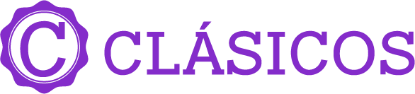 Llegadas:  lunes, miércoles, jueves y domingos a febrero 2023Servicios compartidosEl orden del programa varía dependiendo del día de la llegada en JordaniaDía 1. AMMANLlegada y traslado al hotel de categoría elegida. Cena (siempre y cuando la llegada al hotel sea antes de las 21 horas). Alojamiento.Día 2. AMMAN / MAR MUERTO (INCLUYE ENTRADA Y ALMUERZO) / AMMANDesayuno. A continuación, hacia el Mar Muerto, el punto más bajo de la tierra bajando a casi 400 metros bajoel nivel del mar, donde podremos disfrutar de un baño. Regreso a Amman. Cena y alojamiento.Día 3. AMMAN CITY TOUR / JERASH / AJLUN / AMMANDesayuno. A continuación, realizaremos la visita de Amman, que incluye la Ciudadela, el Museo Arqueológico y el Teatro Romano. Posteriormente, visitaremos Jerash o “Gerasa”, ciudad greco-romana que formaba parte de laDecápolis y que es conocida como la «Pompeya del Este» por su importancia y su magnífico estado de conservación. Podremos admirar entre otros: la Puerta de Adriano, el Hipódromo, el Teatro, el Ágora o foro con su columnata completa, el Cardo Máximo, el Templo de Zeus y el de Artemisa. Después visitaremos el Castillo de Ajlun, fortaleza construida en 1185 y reconstruido más tarde en el siglo XIII, por los mamelucos después de su destrucción por los mongoles. Es un castillo de la época de los cruzados, situado en lo alto de la montaña y desdeel que se contempla una hermosa vista. Regreso a Amman. Cena y alojamiento.Día 4. AMMAN / MADABA / MONTE NEBO / SHOBAK / PETRADesayuno y salida hacia Madaba. Llegada y visita de la iglesia de San Jorge, con su famoso mosaico que representa todos los territorios bíblicos. A continuación, hacia el Monte Nebo, desde cuya cima Moisés divisó la tierra prometida. Visita de la colección de mosaicos. Traslado por la visita del Castillo de Shobak denominado enalguna ocasión como “Mont Real”, Shobak data del mismo período turbulento que Karak. Está enclavado en la ladera de una montaña, sobre una amplia zona de árboles frutales. El exterior del castillo de Shobak es impresionante, con una imponente puerta y una triple pared a su alrededor. A pesar de las precauciones tomadas por su constructor, la fortaleza cayó en manos saladinas sólo 75 años después de su construcción. Las inscripciones de sus orgullosos sucesores aparecen en las paredes del castillo. A continuación, a Petra. Cena y alojamiento.Día 5. PETRADesayuno. Día dedicado por completo a la visita de Petra, conocida como la “ciudad rosa”, donde hace más de 2.000 años los nabateos ubicaron la capital de su imperio a lo largo de 500 años, esculpiendo admirables templosy tumbas en las montañas rosadas y utilizando sistemas avanzados agrícolas y de conducción del agua. El recorrido comienza por la Tumba de los Obeliscos continuando por el Siq, cañón de más de 1 Km de longitud tras el cual se descubre el Tesoro, una tumba colosal decorada con columnas y esculturas de un refinamiento y una belleza incomparables. A continuación, hacia la calle de las fachadas y el teatro para acercarnos a los 850 escalones que nos llevarán hasta el imponente Monasterio “El Deir”. Regreso al hotel. Cena y alojamiento.Día 6. PETRA / PEQUEÑA PETRA (LITTLE PETRA) / WADI RUM (2HR 4X4) / AMMANDesayuno. visita de Little Petra (Pequeña Petra) que fue habitada por los Nabateos y tiene muchas tumbas, recipientes de agua y cauces, tiene un camino pequeño que lleva a alguna del área interior, Siq Al Bared, la escalade esta área y el hecho que es la continuación de Petra, le dio el nombre de la Pequeña Petra. Luego salida haciaWadi Rum, también conocido como el valle de la luna. Excursión y paseo en vehículos 4x4, recorrido de aproximadamente 2 horas por las arenas rosadas de este desierto. Regreso a Amman. Cena y alojamiento.Día 7. AMMAN - ESTAMBULDesayuno y traslado al aeropuerto. (vuelo no incluido) A su llegada, será recibido y trasladado al hotel elegido. Alojamiento                                                                                                                                                                   Día 8. ESTAMBUL / DIA LIBRE (OPCIONAL VISITA HISTORICA) Desayuno. Opcionalmente se puede realizar visita de día completo a la magnífica ciudad de Estambul, (Visita incluida en la contratación del Travel Shop Pack), conociendo en la parte histórica a la basílica de Santa Sofía, culminación del arte bizantino, y la perla de Estambul; también visitaremos al famoso Palacio de Topkapi, residencia de los sultanes otomanos durante cuatro siglos, incluyendo el tesoro y las reliquias sagradas. A medio día Disfrutaremos de un Almuerzo típico en restaurante local en la zona de Sultanahmet y continuaremos con la visita a la Mezquita Azul, prodigio de armonía, proporción y elegancia; y al Hipódromo que conserva el Obelisco de Teodosio, la Columna Serpentina, la Fuente del Emperador Guillermo y el Obelisco Egipcio.al final de la tarde visitaremos al famoso Gran bazar donde disfrutaremos de tiempo libre para perdernos entre sus 4 mil tiendas. Vuelta al hotel y Alojamiento.Día 9. ESTAMBUL / PASEO POR EL BOSFORO / BAZAR DE LAS ESPECIAS  Desayuno. Salida para realizar una de las actividades más famosas de Estambul, un paseo en barco por el Bósforo, canal que separa Europa y Asía. Durante este trayecto se aprecian los palacios de los Sultanes, antiguas y típicas casas de Madera y disfrutar de la historia de una manera diferente. A continuación, realizaremos una de las visitas estrella, el bazar de las especias, constituido por los otomanos hace 5 siglos y usado desde entonces. Nuestra visita Incluida termina en el bazar donde podrán disfrutar de su ambiente y variedad de tiendas.  Por la tarde se puede realizar opcionalmente una visita con Almuerzo a la parte asiática de la ciudad conociendo al palacio de “Beylerbey”, Barrio Eyup, café Pierre Loti. Cuerno de Oro. (Visita incluida en la contratación del Travel Shop Pack). Regreso al hotel y alojamiento.Día 10. ESTAMBUL / VUELO / CAPADOCIA  Desayuno. A la hora indicada traslado al aeropuerto para embarcarse en vuelo domestico con destino a Capadocia. Llegada y traslado al hotel. Cena y Alojamiento.Día 11. CAPADOCIA (D - C)                                                                                                                                                                                                                  Desayuno en el hotel. Visita de esta fascinante región y de original paisaje, formado por la lava arrojada por los volcanes Erciyes y Hasan hace 3 millones de años. Visitaremos el valle de Göreme, increíble complejo monástico Bizantino integrado por iglesias excavadas en la roca con bellísimos frescos. A continuación, Visitaremos al Valle de Avcilar y los Valles de Pasabagi y de Gόvercinlik donde se puede admirar la mejor vista de las formas volcánicas llamadas “chimeneas de hadas” Visitaremos los talleres típicos de alfombras y piedras de Onix y Turquesa. Cena en el hotel y AlojamientoDía 12. CAPADOCIA / VUELO / ESTAMBUL (D)                                                                                                                                                                                                                                                             Desayuno en el hotel. A la hora prevista traslado hacia el aeropuerto en Capadocia para embarcarnos en vuelo domestico con destino a Estambul. llegada y traslado al hotel. Alojamiento.Día 13. ESTAMBUL              Desayuno y a la hora indicada traslado al aeropuerto. Fin del viaje y de nuestros servicios.PASAJEROS DE NACIONALIDAD MEXICANA REQUIEREN VISA PARA VISITAR JORDANIA Y TURQUIA. OTRAS NACIONALIDADES FAVOR DE CONSULTAR CON EL CONSULADO CORRESPONDIENTE.INCLUYE EN JORDANIA: Vuelos internacionales México - Amman – Estambul - MéxicoEncuentro y asistencia (llegada y salida)Alojamiento en Media Pensión en los hoteles seleccionados o similares.Traslados en vehículo moderno turísticoVisitas y Entradas a los sitios mencionados en el programa en servicio compartidoGuía de habla española durante visitasUn almuerzo en el Mar Muerto.Tarjeta Básica de asistencia al viajero con cobertura contra cancelación por COVID-19 (Assist Card)INCLUYE EN TURQUIA: 4 noches de Alojamiento y Desayuno en Estambul Según Categoría Elegida2 noches de Alojamiento en hotel Categoría 4* con desayuno y cenaTraslados de llegada y salida en servicio compartidoExcursión en Estambul (Paseo en barco por el Bósforo – Bazar de las especias)2 vuelos Domésticos (Estambul-Capadocia-Estambul) Incluido 1 maleta P.P de 15 kg Guía profesional de habla hispanaEntradas y visitas según el itinerarioNo Incluye:Comidas y Bebidas no mencionadas.PropinasExtras y cualquier gasto personalSeguros personales (robo, enfermedad, pérdidas, daños personales, etc.…Cualquier servicio adicional no mencionado en el programaBebidas Excursiones opcionalesTasas por visado Excursiones Opcionales o gastos personales en TurquíaPropinas guía-conductor-maleteros aprox 25 $ usd p.p en TurquíaNotas Importantes:El orden de las visitas está sujetas a cambios en destino, siempre otorgándose como fueron contratadas.En caso de contratación en servicios privados, todos serán ofrecidos en privado al número de personas contratado.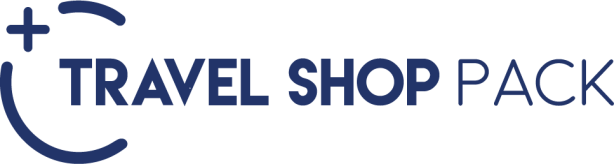 HOTELES PREVISTOS (O SIMILARES)HOTELES PREVISTOS (O SIMILARES)HOTELES PREVISTOS (O SIMILARES)HOTELES PREVISTOS (O SIMILARES)NOCHES CIUDADES HOTEL CAT. 4AMMANMENA TYCHETS4AMMANBRISTOLP4AMMANKEMPINSKIPS2PETRASELLATS2PETRANABATEAN CASTLEP2PETRATHE OLD VILLAGEPS4ESTAMBULDOUBLETREE BY HILTON PIYALEPASAP4ESTAMBULERESIN TAKSIMP4ESTAMBULTHE MARMARA/ BARCELO (TAKSIM)S2CAPADOCIABY CAPPADOCIA/ SUHANPConsultar suplemento hotel Movenpick PetraConsultar suplemento hotel Movenpick PetraConsultar suplemento hotel Movenpick PetraConsultar suplemento hotel Movenpick PetraTARIFAS EN USD POR PERSONATARIFAS EN USD POR PERSONATARIFAS EN USD POR PERSONASERVICIOS TERRESTRES Y AEREO (MINIMO 2 PASAJEROS) SERVICIOS TERRESTRES Y AEREO (MINIMO 2 PASAJEROS) SERVICIOS TERRESTRES Y AEREO (MINIMO 2 PASAJEROS) CATEGORIA TURISTA SUPERIORDBL/TPLSGL10 AL 31 DE ENERO 202320952655NOVIEMBRE 2022, FEBRERO, 202321452720CATEGORIA PRIMERA DBL/TPLSGL10 AL 31 DE ENERO 202323203015NOVIEMBRE 2022, FEBRERO, 202323603105CATEGORIA PRIMERA SUPERIORDBL/TPLSGL10 AL 31 DE ENERO 202325553300NOVIEMBRE 2022, FEBRERO, 202325953460PRECIOS SUJETOS A DISPONIBILIDAD Y A CAMBIOS SIN PREVIO AVISO.PRECIOS SUJETOS A DISPONIBILIDAD Y A CAMBIOS SIN PREVIO AVISO.PRECIOS SUJETOS A DISPONIBILIDAD Y A CAMBIOS SIN PREVIO AVISO.CONSULTAR SUPLEMENTOS PARA VIAJAR HASTA SEPTIEMBRE 2023 ENCONSULTAR SUPLEMENTOS PARA VIAJAR HASTA SEPTIEMBRE 2023 ENCONSULTAR SUPLEMENTOS PARA VIAJAR HASTA SEPTIEMBRE 2023 ENTEMPORADA MEDIA Y TEMPORADA ALTATEMPORADA MEDIA Y TEMPORADA ALTATEMPORADA MEDIA Y TEMPORADA ALTARUTA AEREA SALIENDO DESDE LA CDMX: MEX- IST -AMM- IST- MEX (incluye maleta documentada)RUTA AEREA SALIENDO DESDE LA CDMX: MEX- IST -AMM- IST- MEX (incluye maleta documentada)RUTA AEREA SALIENDO DESDE LA CDMX: MEX- IST -AMM- IST- MEX (incluye maleta documentada)IMPUESTOS AEREOS 890 USD POR PERSONA (SUJETOS A CONFIRMACIÓN)IMPUESTOS AEREOS 890 USD POR PERSONA (SUJETOS A CONFIRMACIÓN)IMPUESTOS AEREOS 890 USD POR PERSONA (SUJETOS A CONFIRMACIÓN)VIGENCIA HASTA FEBRERO, 2023. VIGENCIA HASTA FEBRERO, 2023. VIGENCIA HASTA FEBRERO, 2023. Precios pueden variar según los protocolos de seguridad y sanidad por el COVID-19.Precios pueden variar según los protocolos de seguridad y sanidad por el COVID-19.Precios pueden variar según los protocolos de seguridad y sanidad por el COVID-19.TRAVEL SHOP PACKTRAVEL SHOP PACKServicios compartidosServicios compartidosVisita histórica Estambul con almuerzoVisita histórica Estambul con almuerzoVisita parte asiática con almuerzoVisita parte asiática con almuerzoA FEBRERO 202302 PAXPRECIOS POR PERSONA EN USD (MININO 02 PERSONAS)150Nota: En caso de no operar alguna visita, restaurante cerrado o algún ingreso,Nota: En caso de no operar alguna visita, restaurante cerrado o algún ingreso, se propondrá alternativas equivalentes a las indicadas. se propondrá alternativas equivalentes a las indicadas.